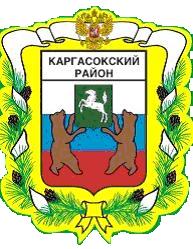 МУНИЦИПАЛЬНОЕ ОБРАЗОВАНИЕ «Каргасокский район»ТОМСКАЯ ОБЛАСТЬАДМИНИСТРАЦИЯ КАРГАСОКСКОГО РАЙОНААдминистрация Каргасокского района постановляет:УТВЕРЖДЕНАпостановлением АдминистрацииКаргасокского районаот 29.12.2017 № 376Приложение(В редакции постановления Администрации Каргасокского района от 19.01.2018 № 10)Стоимость проезда и провоза багажа речным транспортом до населенных пунктов Каргасокского района  ПОСТАНОВЛЕНИЕ(В редакции постановления Администрации Каргасокского района от 19.01.2018 № 10)ПОСТАНОВЛЕНИЕ(В редакции постановления Администрации Каргасокского района от 19.01.2018 № 10)ПОСТАНОВЛЕНИЕ(В редакции постановления Администрации Каргасокского района от 19.01.2018 № 10)29.12.2017№ 376с. Каргасокс. КаргасокОб установлении тарифов на услуги, оказываемые Муниципальным унитарным автотранспортным предприятием муниципального образования «Каргасокский район» на осуществление речных перевозок населения между поселениями в границах муниципального образования «Каргасокский район» внутренним водным транспортомВ соответствии с решением Думы Каргасокского района от 22.09.2010 № 580 «Об утверждении «Положения о порядке установления тарифов на работы (услуги) муниципальных предприятий и учреждений муниципального образования «Каргасокский район», постановлением Администрации Каргасокского района от 16.07.2010 № 113 «Об утверждении перечня платных работ (услуг), предоставляемых муниципальными предприятиями и учреждениями муниципального образования «Каргасокский район»В соответствии с решением Думы Каргасокского района от 22.09.2010 № 580 «Об утверждении «Положения о порядке установления тарифов на работы (услуги) муниципальных предприятий и учреждений муниципального образования «Каргасокский район», постановлением Администрации Каргасокского района от 16.07.2010 № 113 «Об утверждении перечня платных работ (услуг), предоставляемых муниципальными предприятиями и учреждениями муниципального образования «Каргасокский район»Установить стоимость 1 пассажиро-километра для речных перевозок в размере 9,13 рубля.Утвердить стоимость проезда и провоза багажа речным транспортом до населенных пунктов Каргасокского района согласно приложению к настоящему постановлению.(Пункт 2 изменен на основании постановления Админитрации Каргасокского района от 19.01.2018).Официально опубликовать настоящее постановление в установленном порядке.Признать утратившим силу постановление Администрации Каргасокского района от 16.12.2014 № 280 «Об установлении тарифа на услуги, оказываемые Муниципальным Унитарным автотранспортным предприятием муниципального образования «Каргасокский район» на осуществление речных перевозок населения между поселениями в границах муниципального образования «Каргасокский район» внутренним водным транспортом».Настоящее постановление вступает в силу с 01.01.2018, но не ранее дня его официального опубликования. 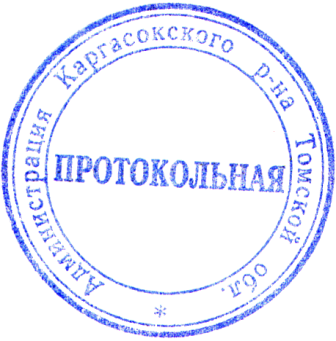 Мельникова О.А.2-13-54Мельникова О.А.2-13-54№ п/пНаименование населенных пунктовРасстояние, км.Стоимость проезда, руб.Стоимость провоза багажа, руб. за 1 местоСтоимость провоза багажа, руб. за 1 место№ п/пНаименование населенных пунктовРасстояние, км.Стоимость проезда, руб.при суммарной длине по периметру багажа свыше при суммарной длине по периметру багажа свыше 1.Каргасок – Киндал2826013262.Каргасок – Казальцево4743022433.Каргасок – Тымск10495048954.Каргасок – Усть-Тым1101 000501005.Каргасок – Вертикос1341 220611226.Каргасок – Б.Протока121106117.Каргасок – Сосновка3532016328.Казальцево – Киндал191709179.Тымск – Киндал76690356910.Усть-Тым – Киндал82750387511.Вертикос – Киндал106970499712.Тымск – Казальцево57520265213.Усть -Тым – Казальцево63580295814.Вертикос – Казальцево87790407915.Усть-Тым – Тымск1312061216.Вертикос – Тымск30270142717.Вертикос – Усть-Тым24220112218.Староюгино – Новоюгино7653619.Новоюгино – Березовка948604386